Yesterday, we matched facts about the Second World with the appropriate heading. Now, I can use those facts, the WAGOLL and all of the non-chronological report features we learnt about in Week 1 to write the first information paragraph of my own report. Remember – this will come after your introduction (2 questions, If so…).          WAGOLL example									My example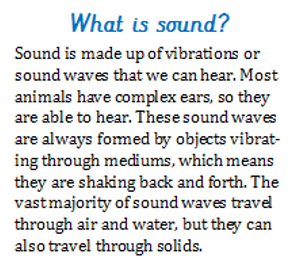 Over the rest of the week and any time you have over Easter, create your non-chronological report about The Second World War.Miss Petty, Mr Wallis and Mr Brownsell were impressed with the first attempts that some of you shared, and challenge you to improve them by using:Topic sentences			- generalisers		- comparative language		- technical vocabularyCausal and contrasting conjunctions		Take your time on them, and make them as big and colourful as you want! Remember to use the facts you already know, and from yesterday’s sorting activity.Look at the example of a History non-chronological report open to the public in Skipton. It also includes:- maps			-  timelines			- imagesThey make it so much more eye-catching, and will tempt the reader to read the paragraphs. We would love to see you include these visual features in your non-chronological reports!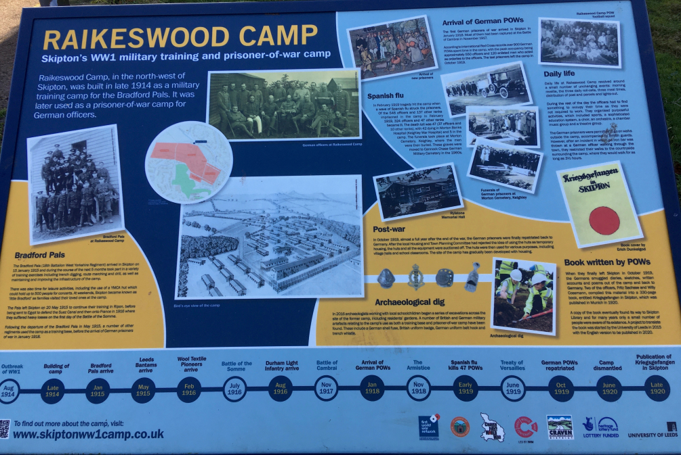 